AYUNTAMIENTO  DE  RUEDA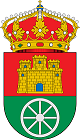 30 de mayo de 2016
“RUEDA EXPERIENCE”, un placer para los sentidos, todo un éxito en la II Feria de Enoturismo “Ruta del Vino de Rueda”Durante el pasado fin de semana, La Ruta del Vino de Rueda celebró la II Edición de su Feria de Enoturismo en la plaza mayor de Medina del Campo.El Ayuntamiento de Rueda se unió a esta fiesta organizando “Rueda Experience”, actividad que tuvo gran éxito y participación, en la que hubo una presentación de la Villa de Rueda de la mano de las técnicos de Cultura y Turismo del Ayuntamiento, tras la que se realizó una cata dirigida por Bruno de la Hoz, sumiller de Casa Lola con vinos de Finca Montepedroso y Prado Rey, seguida de un concurso-“trivial” en el que los finalistas se llevaron tres estupendas y cestas que incluían vinos de Bodegas Mocén, Grupo Yllera y Félix Sanz, quesos de la Quesera de Rueda, chocolate de la fábrica de chocolates “Juan Ruiz”, pastas y pan de las panaderías Hermanos Álvarez y Raúl Pérez, visita gratuita más cata para dos personas a Prado Rey, etc. Un delicioso premio para degustar los productos típicos de la Villa.Una bonita actividad que hizo pasar un rato agradable y divertido a todos los participantes.El Ayuntamiento de Rueda agradece a los asistentes y colaboradores su participación en “Rueda Experience”, logrando que haya sido todo un éxito.